Lección 2: ¿Cómo sumaron?Sumemos números y encontremos ecuaciones que correspondan.2.1: Encontremos el valorEncuentra el valor de .
Muestra cómo pensaste. Usa dibujos, números o palabras.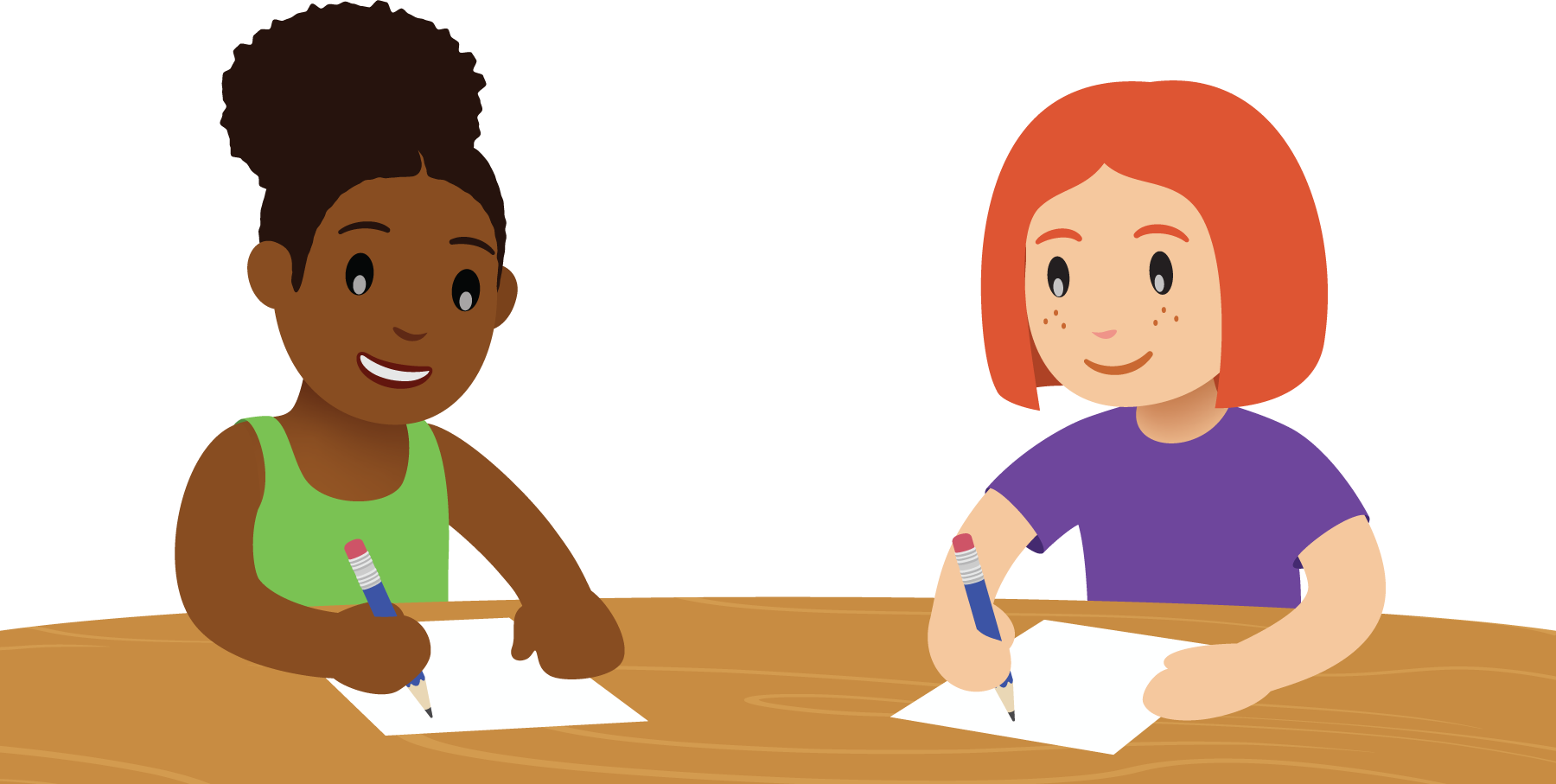 2.2: Elena y Andre representan Estos son 2 dibujos que hicieron unos estudiantes para representar .El trabajo de Elena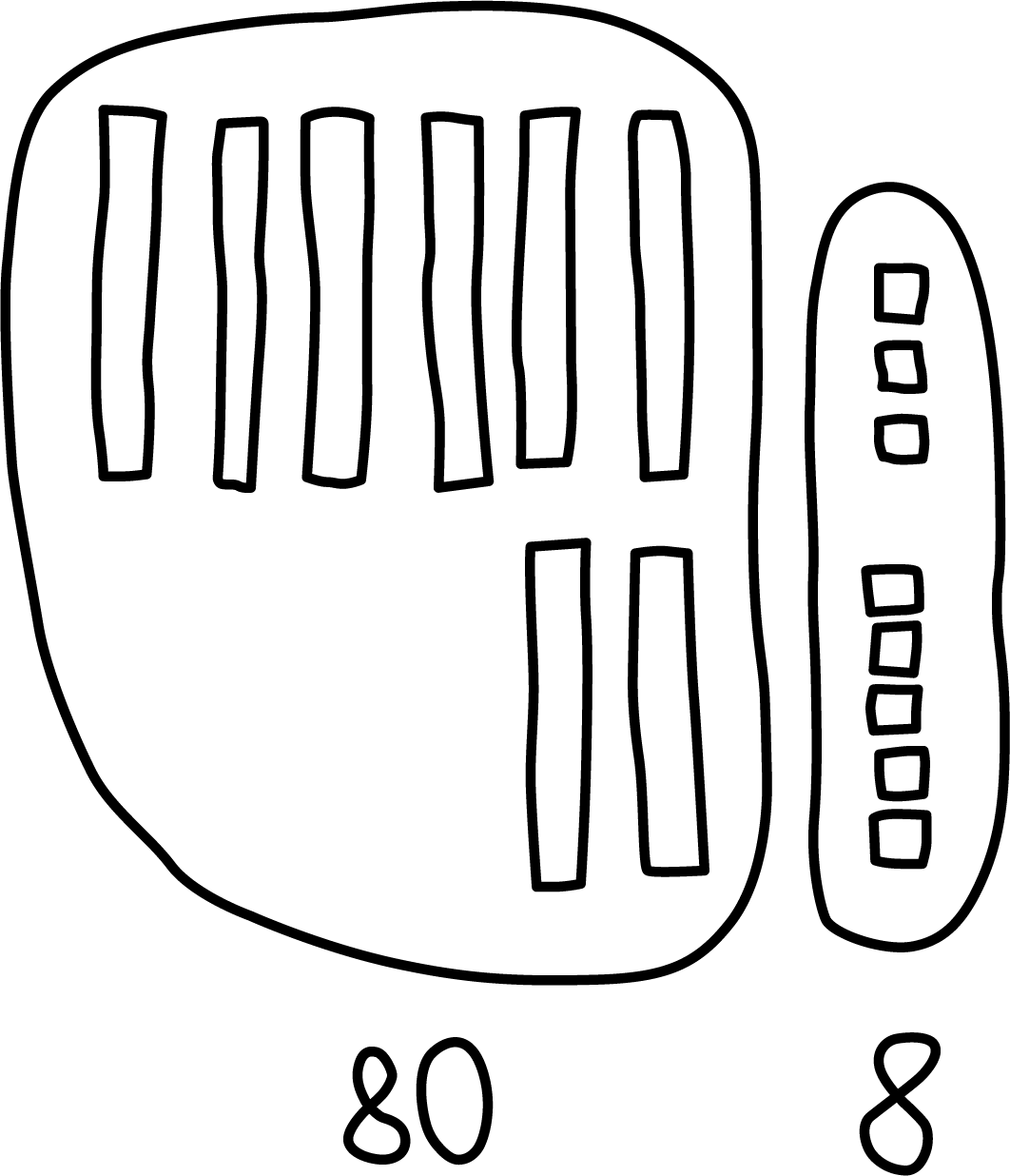 El trabajo de Andre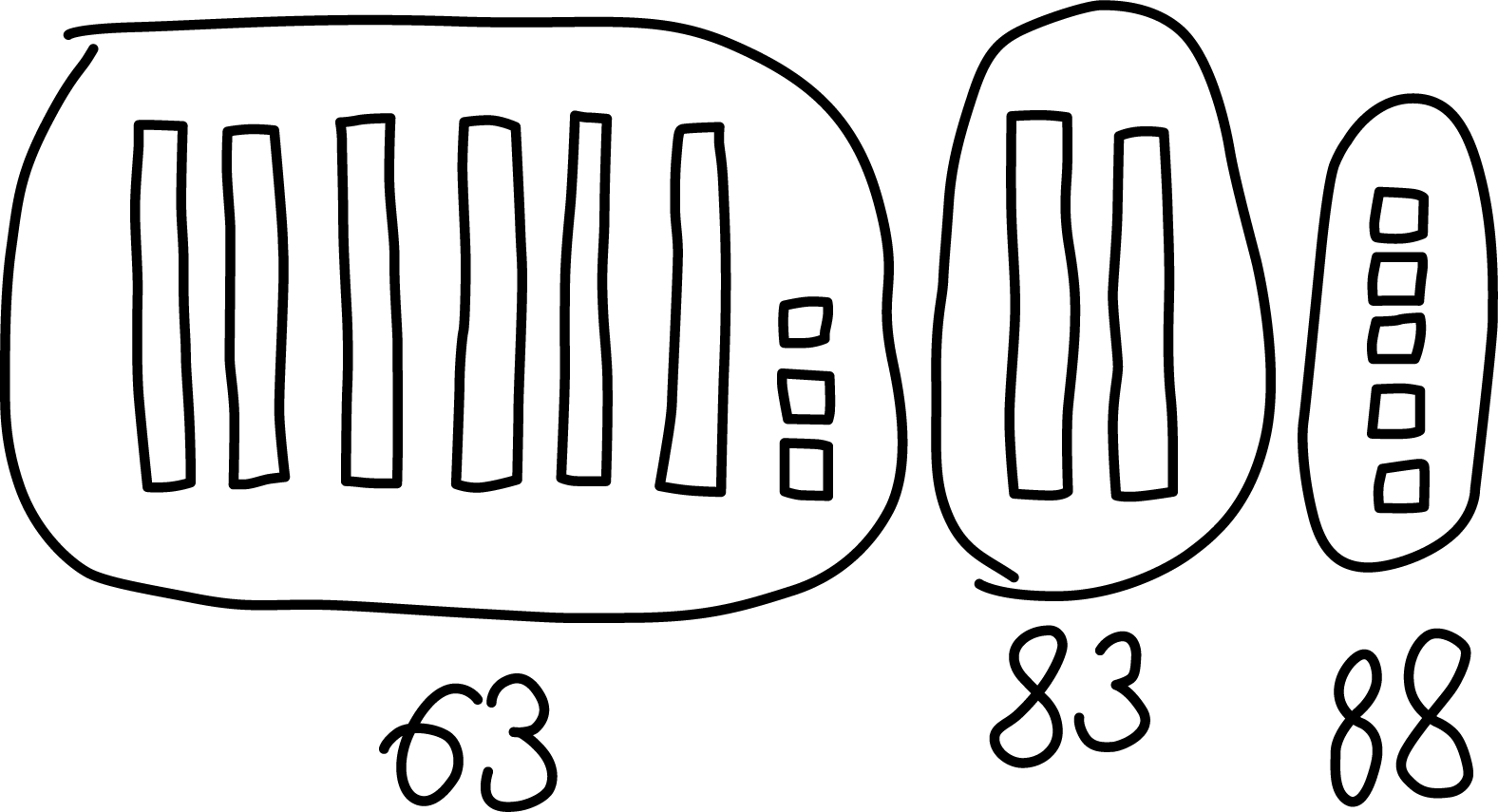 ¿Cuáles ecuaciones van con cuál dibujo?
Prepárate para explicar cómo pensaste de una forma que los demás entiendan.Grupo A

Grupo B


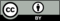 © CC BY 2021 Illustrative Mathematics®